CALEIDOSCÓPIO DE TEORIASLeitura complementar:
BACICH, Lilian; TANZI NETO, Adolfo, TREVISANI, Fernando de Melo (orgs) Ensino Híbrido: Personalização e tecnologia na educação. Porto Alegre: Penso, 2015. 270 p.EDM 5157-1: DESIGN DIDÁTICO DIGITAL Profa. Dra. Vani M. Kenski Alunas: Juliana Giordano e Gloria TripaniSEMANA 4Nome da Teoria/ AbordagemAprendizagem Híbrida (Blended Learning)Principais teóricosHorn; Staker; Graham; Tori; Moran.Principais Referências Bibliográficas (quatro no máximo)GRAHAM, Charles, R. Introduction to Blended Learning. Disponível em http://www.publicationshare.com/graham_intro.pdf. Acesso em: 02 de março de 2016.HORN, MICHAEL B.; STAKER, Heather. Blended: Usando a inovação disruptiva para aprimorar a educação. Tradução: Maria Cristina Gularte Monteiro. Porto Alegre: Penso, 2015. 292 p.MORAN, José M. Pedagogia integradora do presencial-virtual. In: IX Congresso Internacional a Distância, 2002. Disponível em http://www.abed.org.br/congresso2002/trabalhos/texto50.htm Acesso em: 02 de março de 2016.TORI, Romero. Cursos híbridos ou blended learning.In: LITTO Fredric M. e FORMIGA Marcos. Educação a Distância o estado da arte. São Paulo: Pearson, 2011. IDEIAS CENTRAISIDEIAS CENTRAIS1.  Ensinar é um processo centrado no aluno integrando o uso intensivo da tecnologia.1.  Ensinar é um processo centrado no aluno integrando o uso intensivo da tecnologia.2.  E aprender é um processo contínuo - múltplas formas de aprender (incluindo outros tempos e espaços).2.  E aprender é um processo contínuo - múltplas formas de aprender (incluindo outros tempos e espaços).3.  A relação ensino-aprendizagem envolve o uso de um conjunto de estratégias de aprendizagem que promovem a interação entre todos os participantes dessa relação.3.  A relação ensino-aprendizagem envolve o uso de um conjunto de estratégias de aprendizagem que promovem a interação entre todos os participantes dessa relação.4.  O ambiente educacional ideal é personalizado e deve promover a construção colaborativa e participativa de todos os seus membros (professores e alunos) - que transitam entre espaços e tempos presenciais e o virtuais.4.  O ambiente educacional ideal é personalizado e deve promover a construção colaborativa e participativa de todos os seus membros (professores e alunos) - que transitam entre espaços e tempos presenciais e o virtuais.5.  A avaliação da aprendizagem é contínua - ocorre durante todo o processo ensino-aprendizagem. 5.  A avaliação da aprendizagem é contínua - ocorre durante todo o processo ensino-aprendizagem. 6. Os papeis de alunos e professores: papel do professor deve ser mediar a construção do conhecimento do aluno, que por sua vez o constroi de forma ativa (a aprendizagem depende das ações do próprio aluno). 6. Os papeis de alunos e professores: papel do professor deve ser mediar a construção do conhecimento do aluno, que por sua vez o constroi de forma ativa (a aprendizagem depende das ações do próprio aluno). 7. Para que conteúdos essa teoria/abordagem é mais indicada? Para todos os tipos digitais e não-digitais.7. Para que conteúdos essa teoria/abordagem é mais indicada? Para todos os tipos digitais e não-digitais.8. Para crianças, jovens ou adultos? Para os aprendizes letrados digitalmente.8. Para crianças, jovens ou adultos? Para os aprendizes letrados digitalmente.9. Quais as bases teóricas que mais se aproximam desta teoria/abordagem? Construtivismo, interacionismo, pedagogia crítica.9. Quais as bases teóricas que mais se aproximam desta teoria/abordagem? Construtivismo, interacionismo, pedagogia crítica.10. Quais os objetivos da aprendizagem? Refletir, Diagnosticar, Aplicar, Criar, Inovar.10. Quais os objetivos da aprendizagem? Refletir, Diagnosticar, Aplicar, Criar, Inovar.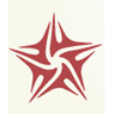 